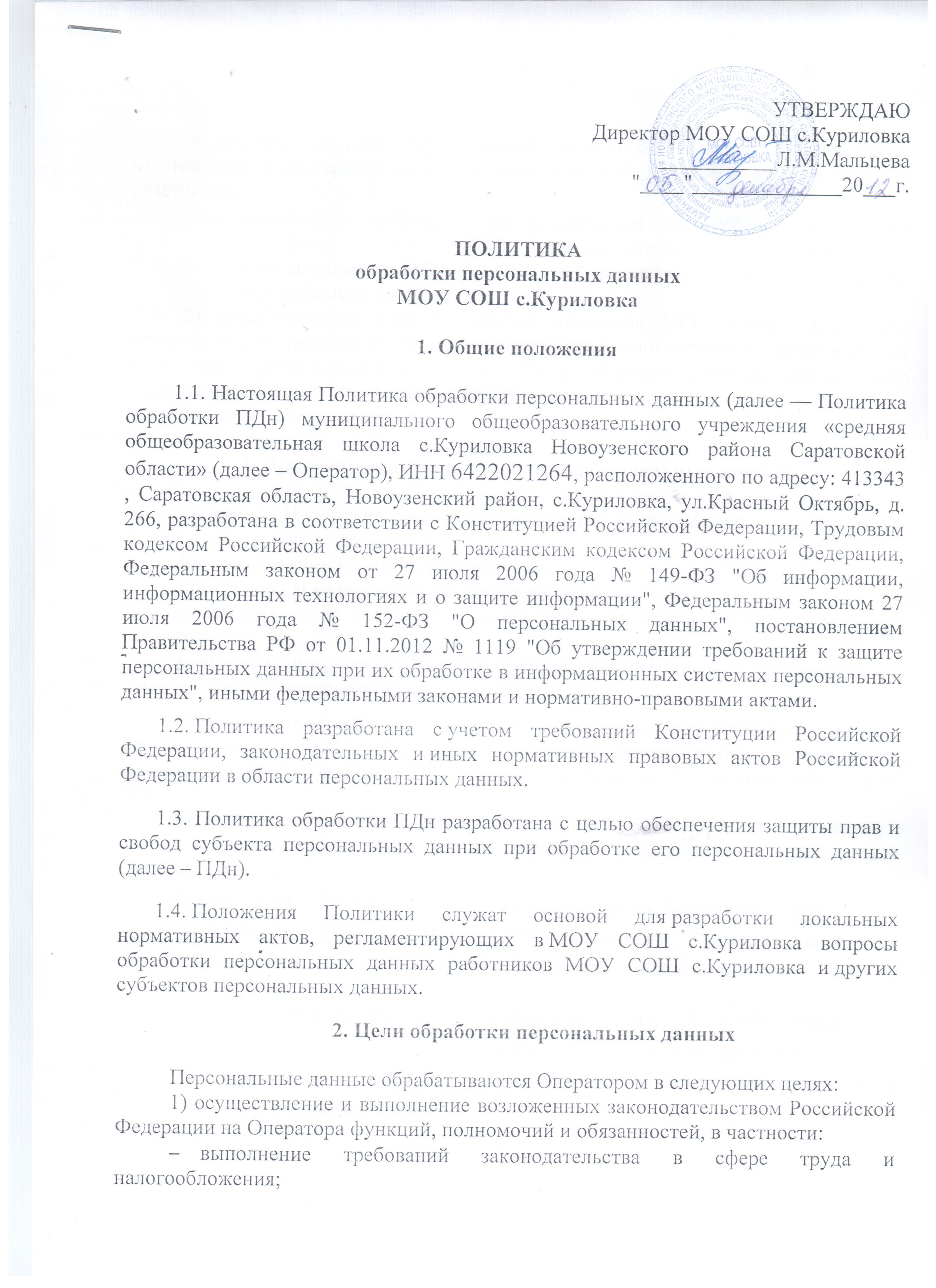 ведение текущего бухгалтерского и налогового учёта, формирование, изготовление и своевременная подача бухгалтерской, налоговой и статистической отчётности;выполнение требований законодательства по определению порядка обработки и защиты ПДн граждан, являющихся клиентами или контрагентами МОУ СОШ с.Куриловка (далее – субъекты персональных данных).2) осуществления прав и законных интересов МОУ СОШ с.Куриловка в рамках осуществления видов деятельности, предусмотренных Уставом и иными локальными нормативными актами МОУ СОШ с.Куриловка, или третьих лиц либо достижения общественно значимых целей;3) в иных законных целях.3. Правовое основание обработки персональных данныхОбработка ПДн осуществляется на основе следующих федеральных законов и нормативно-правовых актов:Конституции Российской Федерации;Трудового кодекса Российской Федерации;Федерального закона от 27 июля 2006 года № 152-ФЗ "О персональных данных";Федерального закона "Об информации, информационных технологиях и о защите информации" от 27.07.2006 N 149-ФЗ.Положения об особенностях обработки персональных данных, осуществляемой без использования средств автоматизации.  Утверждено постановлением Правительства Российской Федерации от 15 сентября 2008 года № 687.Постановления от 1 ноября 2012 г. N 1119 об утверждении требований к защите персональных данных при их обработке в информационных системах персональных данных.приказ ФСТЭК России № 55, ФСБ России № 86, Мининформсвязи России № 20 от 13 февраля 2008 г. «Об утверждении Порядка проведения классификации информационных систем персональных данных»;приказ ФСТЭК России от 18 февраля 2013 г. № 21 «Об утверждении состава и содержания организационных и технических мер по обеспечению безопасности персональных данных при их обработке в информационных системах персональных данных»;приказ Роскомнадзора от 05 сентября 2013 г. № 996 «Об утверждении требований и методов по обезличиванию персональных данных»;Приказ ФНС от 17 ноября 2010 г. № ММВ-7-3/611 "Об утверждении формы сведений о доходах физических лиц и рекомендации по ее заполнению, формата сведений о доходах физических лиц в электронном виде, справочников". Иные нормативные правовые акты Российской Федерации и нормативные документы уполномоченных органов государственной власти.4. Перечень действий с персональными даннымПри обработке ПДн Оператор будет осуществлять следующие действия с ПДн: сбор, запись, систематизация, накопление, хранение, уточнение (обновление, изменение), извлечение, использование, передачу (распространение, предоставление, доступ), обезличивание, блокирование, удаление, уничтожение персональных данных.5. Состав обрабатываемых персональных данных5.1. Обработке Оператором подлежат ПДн следующих субъектов ПДн:сотрудники Оператора;клиенты Оператора;контрагенты Оператора;физические лица, обратившиеся к Оператору в порядке, установленном Федеральным законом "О порядке рассмотрения обращений граждан Российской Федерации".5.2. Состав ПДн каждой из перечисленных в п. 5.1 настоящего Положения категории субъектов определяется согласно нормативным документам, перечисленным в разделе 3 настоящего Положения, а также нормативным документам Учреждения, изданным для обеспечения их исполнения.5.3. В случаях, предусмотренных действующим законодательством, субъект персональных данных принимает решение о предоставлении его ПДн Оператору и дает согласие на их обработку свободно, своей волей и в своем интересе.5.4. Оператор обеспечивает соответствие содержания и объема обрабатываемых ПДн заявленным целям обработки и, в случае необходимости, принимает меры по устранению их избыточности по отношению к заявленным целям обработки. 5.5. Обработка специальных категорий персональных данных, касающихся расовой, национальной принадлежности, политических взглядов, религиозных или философских убеждений, интимной жизни, в МОУ СОШ с.Куриловка не осуществляется.6. Обработка персональных данных6.1. Обработка персональных данных в МОУ СОШ с.Куриловка осуществляется следующими способами:неавтоматизированная обработка персональных данных;автоматизированная обработка персональных данных с передачей полученной информации по информационно-телекоммуникационным сетям или без таковой;смешанная обработка персональных данных.7. Обеспечение защиты персональных данных при их обработке ОператоромОператор принимает меры, необходимые и достаточные для обеспечения выполнения обязанностей, предусмотренных Федеральным законом от 27 июля 2006 года № 152-ФЗ "О персональных данных" и принятыми в соответствии с ним нормативными правовыми актами. Оператор самостоятельно определяет состав и перечень мер, необходимых и достаточных для обеспечения выполнения обязанностей, предусмотренных Федеральным законом от 27 июля 2006 года № 152 "О персональных данных", постановлением Правительства от 15 сентября 2008 года № 687 "Об утверждении Положения об особенностях обработки персональных данных, осуществляемой без использования средств автоматизации", постановлением Правительства от 01 ноября 2012 года № 1119 "Об утверждении требований к защите персональных данных при их обработке в информационных системах персональных данных", приказом ФСТЭК от 18 февраля 2013 года № 21 "Об утверждении состава и содержания организационных и технических мер по обеспечению безопасности персональных данных при их обработке в информационных системах персональных данных", и другими нормативными правовыми актами, если иное не предусмотрено федеральными законами. К таким мерам относятся: – назначение Оператором ответственного за организацию обработки персональных данных; – издание Оператором документов, определяющих политику оператора в отношении обработки персональных данных, локальных актов по вопросам обработки персональных данных, а также локальных актов, устанавливающих процедуры, направленные на предотвращение и выявление нарушений законодательства Российской Федерации, устранение последствий таких нарушений; – применение правовых, организационных и технических мер по обеспечению безопасности персональных данных; – осуществление внутреннего контроля и (или) аудита соответствия обработки персональных данных Федеральному закону "О персональных данных" и принятым в соответствии с ним нормативным правовым актам, требованиям к защите персональных данных, политике Оператора в отношении обработки персональных данных, локальным актам Оператора; – определение оценки вреда, который может быть причинен субъектам персональных данных в случае нарушения Федерального закона "О персональных данных", соотношение указанного вреда и принимаемых оператором мер, направленных на обеспечение выполнения обязанностей, предусмотренных Федеральным законом "О персональных данных"; – ознакомление сотрудников Оператора, непосредственно осуществляющих обработку персональных данных, с положениями законодательства Российской Федерации о персональных данных, в том числе требованиями к защите персональных данных, документами, определяющими политику Оператора в отношении обработки персональных данных, локальными актами по вопросам обработки персональных данных, и (или) обучение указанных сотрудников. 7.2. Оператор при обработке персональных данных принимает необходимые правовые, организационные и технические меры или обеспечивает их принятие для защиты персональных данных от неправомерного или случайного доступа к ним, уничтожения, изменения, блокирования, копирования, предоставления, распространения персональных данных, а также от иных неправомерных действий в отношении персональных данных.8. Право субъекта персональных данных на доступ к его персональным данным8.1. Субъект ПДн вправе требовать от Оператора уточнения его персональных данных, их блокирования или уничтожения в случае, если персональные данные являются неполными, устаревшими, неточными, незаконно полученными или не являются необходимыми для заявленной цели обработки, а также принимать предусмотренные законом меры по защите своих прав. 8.2. Сведения предоставляются субъекту персональных данных или его представителю оператором при обращении либо при получении запроса субъекта персональных данных или его представителя. Запрос должен содержать номер основного документа, удостоверяющего личность субъекта персональных данных или его представителя, сведения о дате выдачи указанного документа и выдавшем его органе, сведения, подтверждающие участие субъекта персональных данных в отношениях с Оператором (номер договора, дата заключения договора, условное словесное обозначение и (или) иные сведения), либо сведения, иным образом подтверждающие факт обработки персональных данных Оператором, подпись субъекта персональных данных или его представителя. Запрос может быть направлен в форме электронного документа и подписан электронной подписью в соответствии с законодательством Российской Федерации. 8.3. Оператор вправе отказать субъекту персональных данных в выполнении повторного запроса. Такой отказ должен быть мотивированным. Обязанность представления доказательств обоснованности отказа в выполнении повторного запроса лежит на Операторе.8.4. Субъект персональных данных имеет право на получение информации, касающейся обработки его персональных данных, в том числе содержащей: – подтверждение факта обработки персональных данных Оператором; – правовые основания и цели обработки персональных данных; – цели и применяемые Оператором способы обработки персональных данных; – наименование и место нахождения Оператора, сведения о лицах (за исключением сотрудников оператора), которые имеют доступ к персональным данным или которым могут быть раскрыты персональные данные на основании договора с оператором или на основании федерального закона; – обрабатываемые персональные данные, относящиеся к соответствующему субъекту персональных данных, источник их получения, если иной порядок представления таких данных не предусмотрен федеральным законом; – сроки обработки персональных данных, в том числе сроки их хранения; –порядок осуществления субъектом персональных данных прав, предусмотренных Федеральным законом "О персональных данных"; – информацию об осуществленной или о предполагаемой трансграничной передаче данных; – наименование или фамилию, имя, отчество и адрес лица, осуществляющего обработку персональных данных по поручению Оператора, если обработка поручена или будет поручена такому лицу. 8.5. Если субъект персональных данных считает, что оператор осуществляет обработку его персональных данных с нарушением требований Федерального закона "О персональных данных" или иным образом нарушает его права и свободы, субъект персональных данных вправе обжаловать действия или бездействие оператора в орган, уполномоченный по вопросам защиты прав субъектов персональных данных, или в судебном порядке. 8.6. Субъект персональных данных имеет право на защиту своих прав и законных интересов, в том числе на возмещение убытков и (или) компенсацию морального вреда в судебном порядке.